AC200P Портативна електростанціяКерівництво користувачаЗмістІнструкції з техніки безпекиБудь ласка, дотримуйтеся наступних інструкцій для безпечного використання:Не змінюйте та не розбирайте цей виріб.Не рухайте під час зарядки або використання, тому що вібрація та удар під час руху призведуть до поганого контакту вихідного інтерфейсу.У разі пожежі використовуйте тільки порошкові вогнегасники. Забороняється використовувати водяний вогнегасник, який може призвести до ураження електричним струмом.Необхідний ретельний нагляд під час використання цього виробу поблизу дітей.Підтвердьте номінальну специфікацію свого навантаження та не використовуйте поза зазначеної специфікації.Не розміщуйте виріб поблизу джерел тепла, таких як електропечі та обігрівачі.Заборонено використання на літаках, оскільки ємність батареї перевищує 100 Вт·год.Не торкайтеся виробу або точок підключення мокрими руками.Перевіряйте виріб і аксесуари перед кожним використанням. Не використовуйте, якщо він пошкоджений або зламаний.Негайно від'єднайте перехідник змінного струму від розетки у разі удару блискавки, що може призвести до нагрівання, пожежі та інших нещасних випадків.Використовуйте тільки оригінальний зарядний пристрій та кабелі.Пакувальний листСтандартний комплект (аксесуари входять)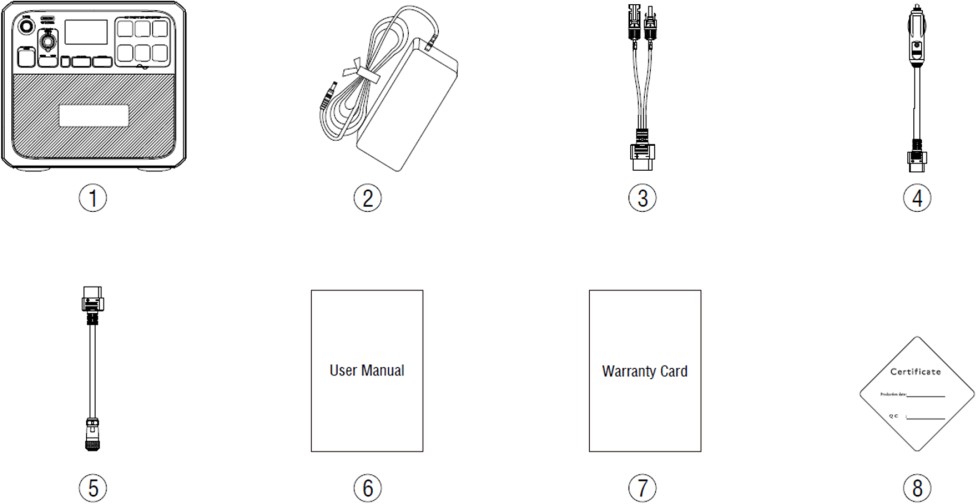 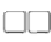 Додатково (не входять, купуйте окремо у продавця)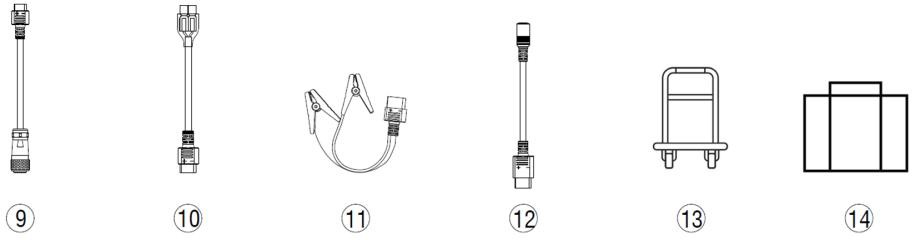 Цей рисунок надано для ознайомлення, орієнтуйтесь на стандартний.Введення до функціонування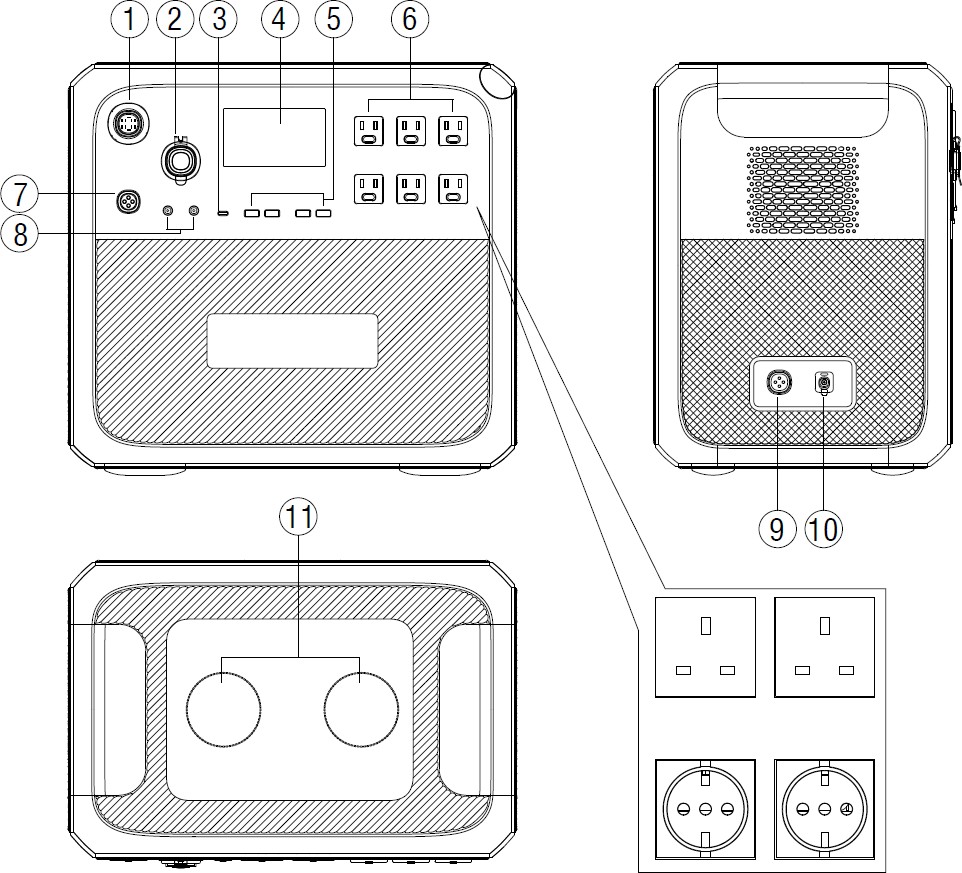 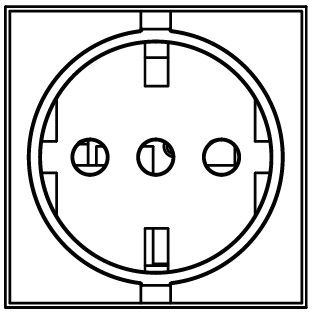 Кнопка увімкненняПорт прикурювача 12 В/10 АПорт для зарядки Type-CСенсорний РК-дисплей взаємодіїUSB вихід х 4 шт.Вихід змінного струму для ЄС/Великобританії x 2 шт.Вихід 12В / 25АВихід 12А / 3АФЕ / автомобільний вхідний портВхідний порт перехідника змінного струмуБездротова зарядка x 2шт.Примітка:ЗС означає змінний струм. ПС означає постійний струм.ФЕ розшифровується як фотоелектричний (сонячна зарядка). Автомобільні стійки для автомобільної електроенергії.Операція запуску та вимкненняЗапуск: швидко натисніть кнопку увімкнення, індикатор загориться, і пристрій перейде в режим очікування.Вимкнення: натисніть і утримуйте кнопку живлення більше 2 секунд, індикатор згасне, а пристрій вимкнеться.Перемикач живлення постійного струму та перемикач живлення змінного струму вбудовано в РК-екран взаємодії (рисунок 1), натисніть кнопку «DC ON/OFF» і кнопку «AC ON/OFF» на екрані, щоб увімкнути/вимкнути вихід постійного/змінного струму.Як користуватися сенсорним екраномРК-екран взаємодії (Інформаційне бачення) підтримує такі функції:Відображення в реальному часі напруги, струму, потужності, температури та стану зарядки та розрядки.Користувач може регулювати вихідну напругу, частоту, режим зарядки, режим споживання електроенергії та інформацію про час відповідно до стовпця налаштувань.Підтримуйте енергозбереження та увімкніть режим Super ECO, щоб заощадити понад 30% марних втрат енергії.Допомога користувачам у перегляді інформації про помилки, історію помилок, версію програмного забезпеченняЕтапи роботи сенсорного екранаПорада: ● Сенсорний РК-екран є екраном з опором. Рекомендуємо злегка натиснути нігтем на сенсорну кнопку, поки вона не подасть звуковий сигнал. Щоб збільшити термін служби РК-екрана, уникайте попадання на нього прямих сонячних променів.Якщо натиснути кнопку увімкнення, відкриється головний інтерфейс РК-дисплея: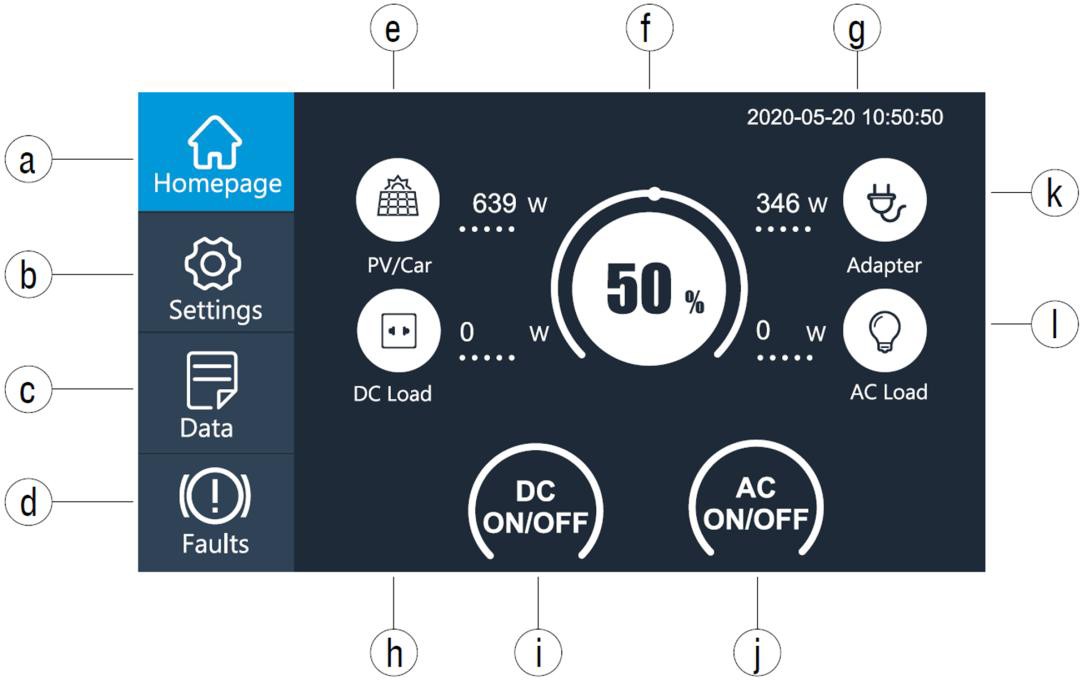 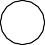 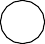 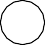 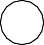 (Рисунок 1)Кнопка домашньої сторінкиКнопка налаштуваньКнопка данихКнопка помилокКнопка відображення ФЕ/ автомобільної зарядкиКнопка відображення інформації СКБДата/ часКнопка відображення інформації про навантаження постійного струмуКнопка увімкнення/ вимкнення постійного струмуКнопка увімкнення/ вимкнення змінного струмуКнопка відображення зарядки від перехідникаКнопка відображення інформації про навантаження змінного струмуНатисніть кнопку налаштувань у головному інтерфейсі (рисунок 2), щоб увійти в інтерфейс налаштувань, як показано нижче (рисунок 3):Порада: Будь ласка, увійдіть в інтерфейс налаштування, щоб установити дату та час відповідно до місцевого часового поясу, і спочатку перевірте вихідну напругу, частоту та інші параметри. За замовчуванням:Вихід для ЄС: 230 В/50 Гц                                 Вихід для Великобританії: 220 В/50 ГцДжерело входу постійного струму: ФЕ (сонячний) ЕКО-режим: ВідсутнійНатисніть кнопку «Далі», щоб ввести налаштування мови та дати, як показано нижче (рисунок 3): Мова: англійська, німецькаДата і час: 2000-00-00, 00:00:00Будь ласка, встановлюйте «Дата і час» принаймні раз на 2 тижні. Натисніть, щоб налаштувати це.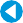 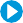 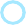 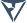 （Рисунок 2）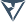 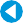 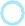 （Рисунок 3）Поверніться до головного інтерфейсу (рисунок 1), натисніть кнопку «Дані», щоб увійти на сторінку (рисунок 4):Натисніть кнопку «Інформація про виріб», щоб переглянути модель виробу, версію програмного забезпечення для керування, версію програмного забезпечення для моніторингу, версію програмного забезпечення для моніторингу СКБ та версію програмного забезпечення для відображення;Натисніть кнопку «Інформація про інвертор і зарядний пристрій», щоб переглянути функціонування режиму ФЕ/авто і статус перехідника, по черзі функціонування виходу постійного струму та виходу змінного струму, доступ до яких також можна отримати безпосередньо за допомогою клавіш швидкого доступу в головному інтерфейсі;Натисніть кнопку «Технічне обслуговування СКБ», щоб переглянути інформацію про функціонування СКБ, і до цього розділу також можна отримати доступ безпосередньо за допомогою клавіш швидкого доступу в головному інтерфейсі;Натисніть кнопку «Історія несправностей», щоб переглянути всю інформацію про несправності, що виникли. Усі коди несправностей записані тут. Відповідно до кодів помилок поверніться до головного інтерфейсу та натисніть кнопку помилки, щоб переглянути відповідну інформацію про помилку. Історія несправностей зберігається до 10 років, якщо її не очистити вручну.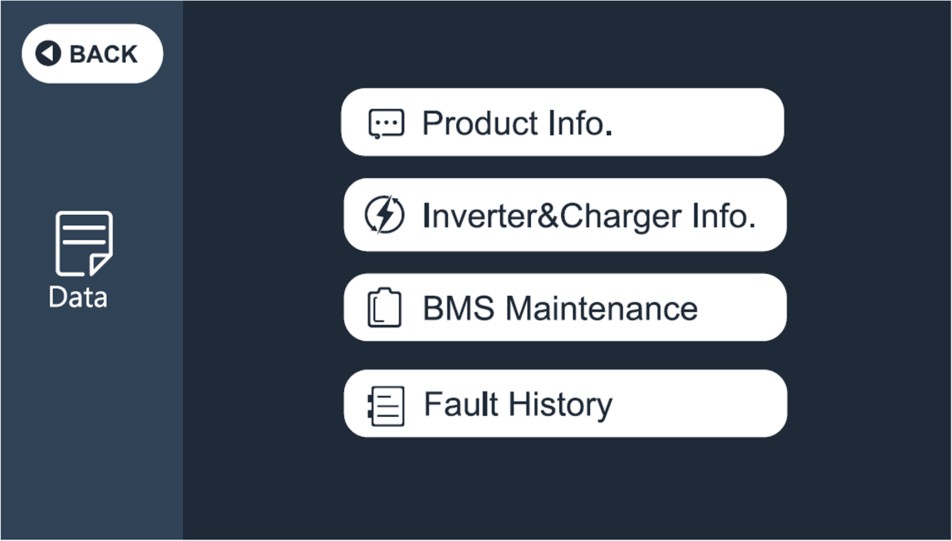 (Рисунок 4)Поверніться до головного інтерфейсу та натисніть кнопку несправності (рисунок 1), щоб переглянути поточну інформацію про несправність: кнопка несправності відображатиметься помаранчевим кольором, якщо є несправність, натисніть, щоб ввести відповідну інформацію про несправність, тоді сірий індикатор зміниться на помаранчевий.Зарядка виробуЄ п'ять способів зарядки:Режим зарядки 1: Від розетки змінного струмуНатисніть головну кнопку увімкнення, щоб розпочати зарядку після підключення виробу до розетки змінного струму, зарядка автоматично припиниться, коли досягне 100%.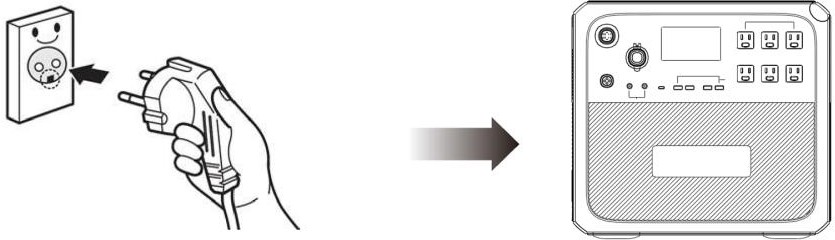 Режим зарядки 2: Від сонячних панелейВиберіть сонячну панель з робочою напругою 35В-150В постійного струму.Підключіть сонячну панель до виробу за допомогою кабелю зарядки від сонячних батарей.Зарядка за принципом «підключи та заряджай»: він почне заряджатися автоматично після підключення сонячної панелі до виробу, навіть якщо він вимкнений.Максимальний струм сонячної панелі становить 12А.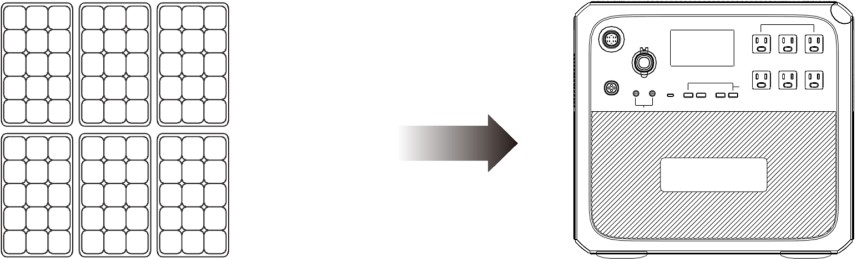 Режим зарядки 3: Від порту прикурювача автомобіляНатисніть кнопку увімкнення та підключіть його до порту прикурювача через автомобільний зарядний кабель.Увійдіть в інтерфейс налаштувань, як показано на (рисунок 2), через екран дисплея, щоб встановити джерело вхідного сигналу постійного струму в автомобільний режим; Виріб можна заряджати максимальним струмом 8,2 А.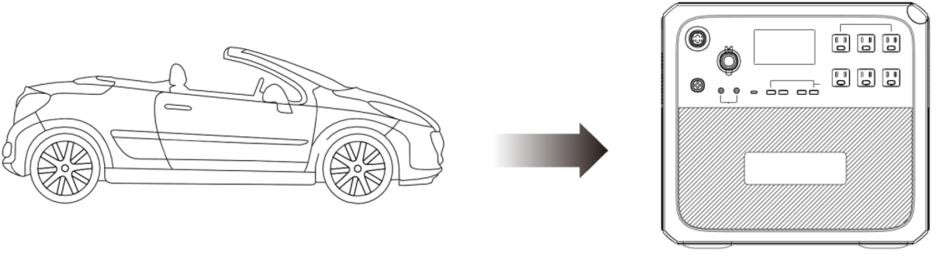 Режим зарядки 4: Від генератора (бензинового, пропанового або дизельного)Підключіть вхідний штекер перехідника змінного струму до генератора, а вихідний штекер під’єднайте до зарядного порту змінного струму пристрою.Натисніть кнопку увімкнення, виріб буде заряджено, зарядка автоматично припиниться, коли досягне 100%.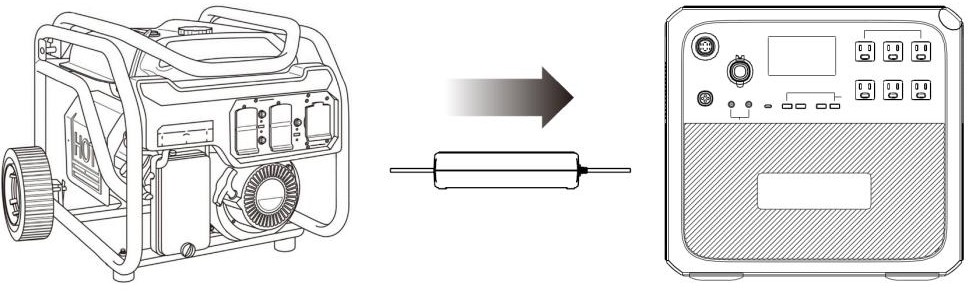 Режим зарядки 5: від свинцево-кислотної батареїПід’єднайте до позитивного та негативного полюсів батареї за допомогою кабелю від сонячних батарей, що входить до комплекту (розрізняйте позитивні та негативні полюси батареї, червона головка - це позитивний полюс, а чорна головка - негативний полюс).Увійдіть в інтерфейс налаштувань, як показано на (рисунок 2), через екран дисплея, щоб встановити джерело вхідного сигналу постійного струму на «автомобільний режим». Виріб можна використовувати в режимі зарядки від автомобіля з максимальним струмом 8,2 А. Виріб має функцію захисту від надмірного розряду для свинцево-кислотних батарей.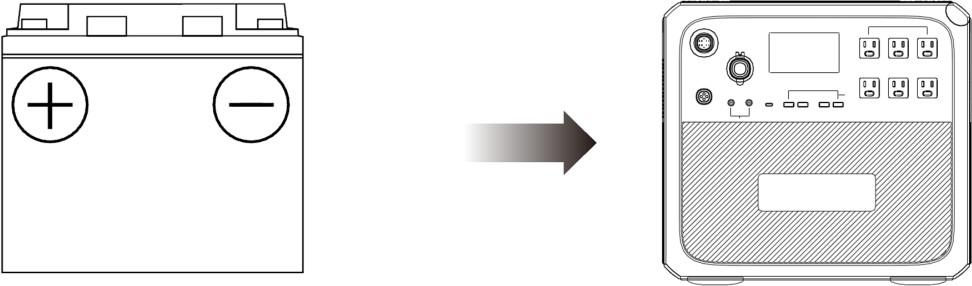 РозрядкаУвімкніть 12 В/ 25 А, 12 В/ 3 А, порт прикурювача, USB і вихід типу C: спочатку натисніть кнопку увімкнення, потім увійдіть в головний інтерфейс через сенсорний екран, натисніть кнопку DC ON/OFF (увімкн./ вимкн. ПС) і підтвердьте, Вимкніть цей вихід, а також натисніть кнопку увімкнення/ вимкнення постійного струму та підтвердіть.Увімкніть вихід змінного струму: спочатку натисніть кнопку увімкнення, потім увійдіть до головного інтерфейсу через сенсорний екран, натисніть кнопку AC ON/OFF (увімкн./ вимкн. ЗС) і підтвердьте. Вимкніть ці вихідні порти змінного струму, а також натисніть кнопку AC ON/OFF (увімкн./ вимкн. ЗС) і підтвердьте.Сценарій застосуванняПоза приміщенням: Автотехніка: автохолодильник, автопилосос та інше автообладнання; Кемпінговий інвентар: садові електроінструменти (електроінструменти, такі як повітродувки, газонокосарки, електродрилі, електропили), грилі для барбекю, світлодіодні ліхтарі тощо.Всередині приміщень: Холодильник, кухонне обладнання, таке як чайник, тостер, блендер, кавоварка, рисоварка, ноутбуки, телефони, освітлення тощо.Приклади навантажень12 В/ 25 А, 12 В/ 3 А, порт прикурювача, USB і вихідний порт типу C підходять для більшості виробів на ринку, але у деяких виробах може активуватися захист від перевантаження по струму, якщо в момент запуску виникає сильний вплив струму.Потужність електричних виробів, що використовуються для виходу змінного струму, повинна бути менше 2000 Вт. Відповідно до різних електричних виробів, коли номінальна потужність менше 2000 Вт, деякі кондиціонери повітря, двигуни та інші пристрої, які потребують миттєвого високого струму під час запуску, можуть викликати перевантаження по струму, коли співвідношення пікового значення номінального струму перевищує 3:1. У цей час ми рекомендуємо вам вибирати електроприлади з меншою потужністю.Коли на виході є перевищення струму, перевантаження або коротке замикання, виріб вимкне відповідний вихід, а потім автоматично запуститься двічі (з інтервалом 20 секунд). Якщо тривога перевищення струму, перевантаження або короткого замикання все ще є, то вихід буде заблоковано, і його потрібно буде вручну усунути, а потім перезапустити. Якщо вихід блокується кілька разів після перезапуску, негайно припиніть використовувати його (тільки після усунення несправностей) або зверніться по допомогу до продавця чи агента з обслуговування.Коли заряд батареї розряджається до 0%, вихід постійного та змінного струму автоматично вимикається. Лише коли рівень заряду батареї перевищує 5%, вихід постійного та змінного струму можна увімкнути, щоб захистити батарею та збільшити термін її служби.Цей пристрій підтримує зарядку та розрядку одночасно.Розрахунок часу роботи2000 Вт-год × DOD × η ÷ (навантаження, Вт) = час зарядки (одиниця: година)Примітка: DOD - це глибина розрядки батареї, η - ефективність локального інвертора, DOD = 90%, η = 88%.СпецифікаціяІнструкції з технічного обслуговування та зберіганняБудь ласка, перед зберіганням повністю зарядіть пристрій.Вимкніть усі кнопки живлення.Щоб подовжити термін служби батареї, будь ласка, використовуйте та заряджайте її принаймні один раз на 6 місяців.Забезпечте належну вентиляцію під час використання або зберігання та тримайте подалі від будь-яких горючих матеріалів або газів. Нічого не кладіть на пристрій під час зберігання або використання. Недостатня вентиляція та/або неправильне зберігання можуть призвести до пошкодження пристрою.Уникайте потрапляння виробу під дощ або використання виробу у вологому середовищі.Використовуйте та зберігайте виріб у чистому та сухому середовищі.Тримайте подалі від дітей і домашніх тварин.У разі забруднення, протріть вологою серветкою. Декларація● Через покращення виробу без попереднього повідомлення можуть бути внесені деякі зміни до зовнішнього вигляду та технічних характеристик.Компанія не несе відповідальності за будь-яку шкоду, спричинену форс-мажорними обставинами, такими як пожежі, тайфуни, повені, землетруси або навмисною недбалістю, неправильним використанням або іншими ненормальними умовами використання користувачем.● За несправність нестандартного роз’єму/ аксесуарів відшкодування не надається.● Наша компанія не несе всієї відповідальності, якщо пошкодження спричинено неправильним використанням виробу згідно з інструкцією з експлуатації.● Цей виріб не підходить для використання на відповідному обладнанні чи апаратах, пов’язаних із особистою безпекою, наприклад, на атомно-енергетичних пристроях, аерокосмічних пристроях, транспортних пристроях, медичних пристроях тощо, або на обладнанні чи апаратах, які мають бути високонадійними в електропостачанні. Якщо цей виріб використовується на вищезгаданому обладнанні чи апараті, ми не несемо відповідальності за можливі нещасні випадки, пожежі чи неправильну роботу апарату та обладнання, що спричинені несправністю цього виробу.Поширені несправності та методи їх усуненняЯкщо цей виріб не може заряджати або живити інше обладнання, будь ласка, перевірте згідно з наведеними нижче кроками.Переконайтеся, що кнопку живлення увімкнено, а індикатор кнопки живлення завжди горить (зеленим).Переконайтеся, що кнопки DC ON/OFF і AC ON/OFF увімкнені.Перевірте, чи ємність батареї не перевищує 5%. Якщо ємність батареї менше 5%, то зарядіть його якнайшвидше.Переконайтеся, що обладнання навантаження відповідає обмеженню потужності виробу, тобто потужність навантаження знаходиться в межах максимального вхідного діапазону кожного вихідного інтерфейсу;Якщо вищевказані дії все одно не вирішують проблему, зверніться за допомогою до продавця.FAQ (Часті запитання)Що таке глибина розрядки (DoD)?Щоб подовжити термін служби батареї, портативна електростанція має параметр DOD 90%, це означає, що можна розрядити лише 90% ємності батареї. Зарезервуйте 10% енергії, щоб уникнути пошкодження батареї через надмірну розрядку.Чи можна заряджати і розряджати одночасно?Так, пристрій підтримує наскрізну зарядку для навантажень змінного та постійного струму. Ми рекомендуємо повністю заряджати AC200P принаймні раз на місяць, щоб продовжити термін служби батареї.Чи може вихід змінного струму заряджати холодильник, кондиціонер або електродриль?Пристрої меншої потужності можна заряджати. Не рекомендується використовувати потужність більше 1400 Вт. Початкова потужність холодильника, кондиціонера та електричної дрилі, як правило, у 5-7 разів перевищує номінальну потужність, що легко спричинить перевантаження змінним струмом.Чи можна використовувати два вироба паралельно?Ні.Чи можна використовувати сонячні панелі сторонніх виробників?Ви можете використовувати будь-які доступні сонячні панелі, якщо вони мають роз’єми MC4, а при з’єднанні разом напруга становить від 35 В до 150 В і не перевищує 700 Вт.Як дізнатися, чи буде мій прилад працювати з виробом?Визначаючи, які прилади можна живити від вашої портативної електростанції, вам потрібно буде обчислити, скільки буде у вас безперервних навантажень, тобто приладів, які будуть працювати одночасно, щоб визначити, чи відповідає загальна кількість ват потужності генератора. Ви можете дізнатися про потужність приладу, переглянувши інформацію виробника (ця інформація зазвичай проштампована або надрукована на більшості приладів і обладнання), щоб виміряти його потужність. Додайте всі потужності приладів, які будуть працювати одночасно, щоб визначити, чи загальна кількість ват знаходиться в межах максимальної потужності безперервної роботи та потужності стрибків.Чи можу я підключити виріб до моєї домашньої коробки автоматичного вимикача?Ні.№ВирібКількість (шт.)стандартнододатково1Електростанція1√2Перехідник змінного струму (включаючи зарядний кабель змінного струму)1√3MC4 кабель зарядки від сонячних батарей (від MC4 до XT90)1√4Автомобільний зарядний пристрій (від авто до XT90)1√5Від XT90 до авіаційного штекера (вхід)1√6Керівництво користувача1√7Гарантійний талон1√8Сертифікат1√9Від 12 В/ 25 А авіаційного штекера до XT60 (вихід)√10Від 12 В/ 25 А XT60 до spc45 (вихід)√11Кабель для зарядки від свинцево-кислотної батареї 12 В/ 24 ВЗатискач від XT90 для червоного чорного (вхід)√12Роз’єм для подвійного перехідника змінного струму (від гнізда 7909 до XT90)√13Візок√14Сумка√Світлодіодна індикаторна лампа попередження про станСвітлодіодна індикаторна лампа попередження про станСКБ Захист від перенапруги або короткого замиканняВимкніть після того, як індикатор почне блиматиЧас очікування запуску СКБІндикатор блимає і не гаснеЗвичайний запускІндикатор світитьсяЗвичайне вимкненняІндикатор гаснеВихідВихідВихідВихід змінного струмуНомінальна вихідна потужність2000ВтВихід змінного струмуНизька номінальна напруга100-120В змін.струмуВихід змінного струмуВисока номінальна напруга220-240В змін.струмуВихід змінного струмуСумарний коефіцієнт нелінійних спотворень＜ 5%Вихід змінного струмуПродуктивність＞ 88% (R навантаження)Вихід змінного струмуПеревантажувальна здатність2000 Вт <навантаження <2500 Вт, 2 хв;2500 Вт <навантаження, миттєвоВихід змінного струмуЗахист від короткого замиканнятакВихід змінного струмуЗахист від перевищення температуритакВихід змінного струмуШумнавантаження <1500 Вт, макс. 45 дБ;навантаження >1500 Вт, макс. 54 дБ12 В пост.струму/ 25AНомінальна напруга12 В12 В пост.струму/ 25AНомінальний струм25A12 В пост.струму/ 25AПеревантаження по напрузі330Вт<навантаження, 2с12 В пост.струму/ 25AЗахист від короткого замиканнятакВихід 12 В пост.струму/ 10AНомінальна напруга12 ВВихід 12 В пост.струму/ 10AНомінальний струм10AВихід 12 В пост.струму/ 10AПеревантаження по напрузі>120Вт, 2сВихід 12 В пост.струму/ 10AЗахист від короткого замиканнятакВихід 12 В пост.струму/ 3AНомінальна напруга12 ВВихід 12 В пост.струму/ 3AНомінальний струм3AВихід 12 В пост.струму/ 3AПеревантаження по напрузі>40Вт, 2сВихід 12 В пост.струму/ 3AЗахист від короткого замиканняТакUSB вихідНомінальна напруга5ВUSB вихідМаксимальний струм3AUSB вихідЗахист від короткого замиканняТакВихід Type-CТип швидкої зарядкиPD2.0 (макс. 60 Вт)Вихід Type-CНомінальна потужність5В/ 3А, 9В/ 3А, 12В/ 3А, 15В/ 3А, 20В/ 3АВихід Type-CЗахист від короткого замиканняТакБездротовазарядкаQI1.2.4 стандарт суміснийQI1.2.4 стандарт суміснийБездротовазарядкаВихідна потужність5Вт/ 7,5Вт/ 10Вт/ 15ВтВхідВхідВхідЗарядка змінним струмомнапруга на вході100-240В змін.струмуЗарядка змінним струмомМаксимальна напруга зарядки58,8В пост.струмуЗарядка змінним струмомМаксимальна потужність зарядки500ВтАвто- вхіднапруга на вході11,5В-14,4В/23В-28,8ВАвто- вхідСтрум на вході8,2AСонячна панельнапруга на вході35В-150ВСонячна панельСтрум на вході12A (буде отримано лише 12A, коли струм перевищує 12A)Сонячна панельМаксимальна вхідна потужність700ВтПримітки:ФЕ зарядка має функцію автоматичної активації зарядки (підключи та заряджай): коли ФЕ підключено до виробу, то автоматично активується пристрій для зарядки, поки сонце світить; якщо вам не потрібна ця функція, будь ласка, від'єднайте головку ФЕ зарядки після повної зарядки.Підтримується зарядка під час розрядки та не підтримується функція ДБЖ.Примітки:ФЕ зарядка має функцію автоматичної активації зарядки (підключи та заряджай): коли ФЕ підключено до виробу, то автоматично активується пристрій для зарядки, поки сонце світить; якщо вам не потрібна ця функція, будь ласка, від'єднайте головку ФЕ зарядки після повної зарядки.Підтримується зарядка під час розрядки та не підтримується функція ДБЖ.Примітки:ФЕ зарядка має функцію автоматичної активації зарядки (підключи та заряджай): коли ФЕ підключено до виробу, то автоматично активується пристрій для зарядки, поки сонце світить; якщо вам не потрібна ця функція, будь ласка, від'єднайте головку ФЕ зарядки після повної зарядки.Підтримується зарядка під час розрядки та не підтримується функція ДБЖ.Акумуляторна батареяАкумуляторна батареяАкумуляторна батареяНомінальна потужністьНомінальна потужність2000 Вт-год, 40 А-годНапругаНапруга41,5 В-58,4 ВЗахист від короткого замиканняЗахист від короткого замиканнятакЗахист від перевантаження по струму виходуЗахист від перевантаження по струму виходу70AЗахист від високої температури розрядкиЗахист від високої температури розрядки65 ℃/149 ℉Відновлення захисту від високої температури розрядкиВідновлення захисту від високої температури розрядки55 ℃/131 ℉Захист від високої температури зарядкиЗахист від високої температури зарядки55 ℃/131 ℉Захист від високої температури зарядкиВідновленняЗахист від високої температури зарядкиВідновлення45 ℃/113 ℉Захист від низької температури зарядкиЗахист від низької температури зарядки0 ℃/32 ℉ВирібВирібВирібРозмір виробуРозмір виробу420*280*386 мм (16,5*11*15,2 дюймів)Вага неттоВага нетто27,5 кг (60,6 фунтів)Температура робочого середовищаТемпература робочого середовища0℃-40℃/32℉-104℉Температура навколишнього середовища для зберіганняТемпература навколишнього середовища для зберігання-10℃-45℃/14℉-113℉Вологість робочого середовищаВологість робочого середовища10-90%